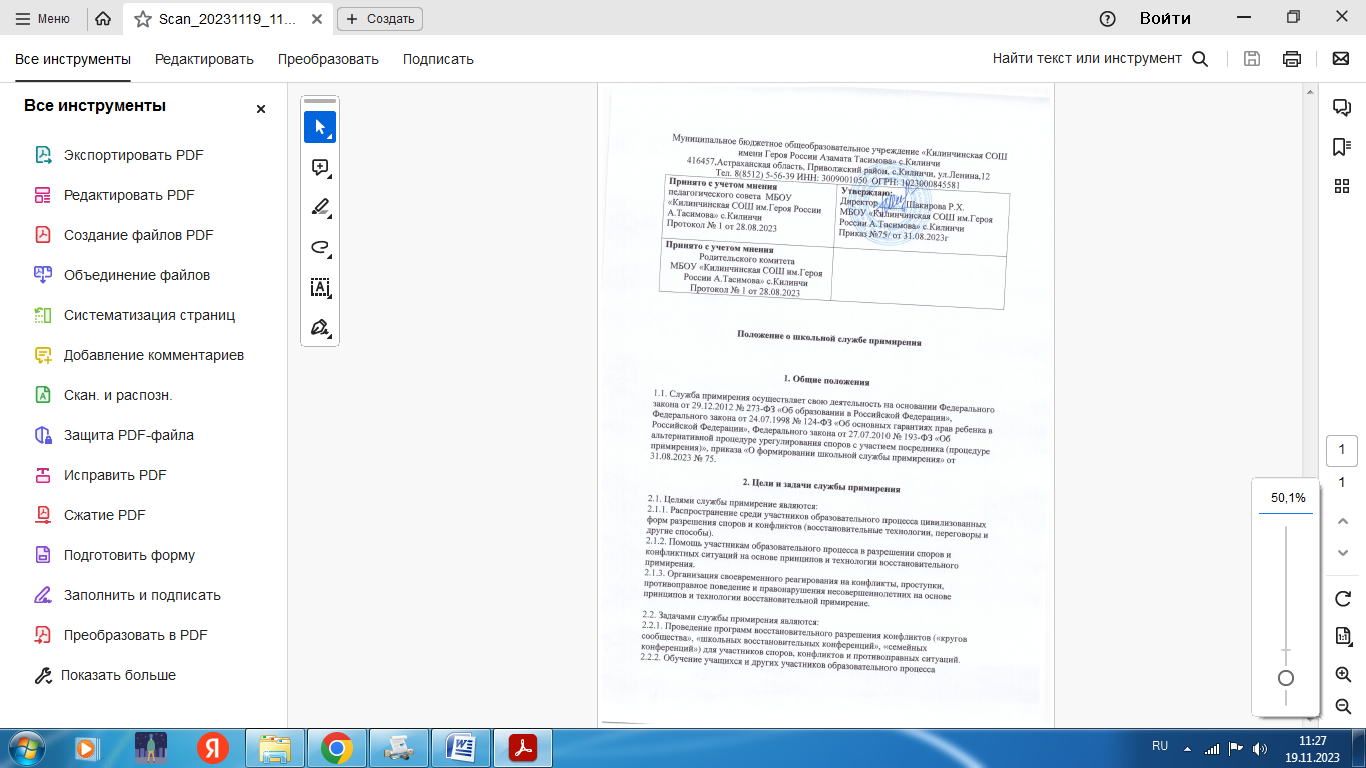 3. Принципы деятельности службы примирения3.1. Деятельность службы примирения основана на следующих принципах:
3.1.1. Принцип добровольности, предполагающий как добровольное участие учащихся в организации работы службы, так и обязательное согласие сторон, вовлеченных в конфликт, на участие в примирительной программе. Допускается направление сторон конфликта и их законных представителей на предварительную встречу с медиатором, после которой стороны могут участвовать или не участвовать в программе восстановительного разрешения конфликта.
3.1.2. Принцип конфиденциальности, предполагающий обязательство службы примирение не разглашать полученные в процессе примирения сведения, за исключением примирительного договора (по согласованию с участниками встречи и подписанного ими).
3.1.3. Принцип нейтральности, запрещающий службе примирение принимать сторону какого-либо участника конфликта (в том числе администрации). Нейтральность предполагает, что служба примирение не выясняет вопрос о виновности или невиновности той или иной стороны, а является независимым посредником, помогающим сторонам самостоятельно найти решение. Если медиатор понимает, что не может сохранять нейтральность из-за личностных взаимоотношений с кем-либо из участников, он должен отказаться от примирение или передать ее другому медиатору.4. Порядок формирования службы примирения4.1. Руководителем школьной службы может быть социальный педагог или иной работник образовательной организации, прошедший обучение проведению восстановительной примирению, на которого возлагаются обязанности по руководству службой примирения приказом руководителя образовательной организации.4.2. Проводить процедуру примирения может только сотрудник службы, прошедший обучение проведению процедуры примирение.4.3. Содействовать работе службы примирения могут обучающиеся, ознакомленные с процедурой и прошедшие обучение, с согласия родителей (законных представителей).4.4. Вопросы членства в службе примирения, требований к учащимся, содействующим работе службы, и иные вопросы, не регламентированные настоящим положением, могут определяться уставом службы, принимаемым службой примирение самостоятельно.5. Порядок работы службы примирения5.1. Служба примирения может получать информацию о случаях конфликтного или
криминального характера от педагогов, учащихся, администрации образовательной организации, членов службы примирения, родителей (законных представителей).5.2. Служба примирения принимает решение о возможности или невозможности
примирительной программы в каждом конкретном случае самостоятельно, в том числе на основании предварительных встреч со сторонами конфликта. При необходимости о принятом решении информируются должностные лица школы.5.3. Программы восстановительного разрешения конфликтов и криминальных ситуаций (восстановительные технологии, «Школьная восстановительная конференция», «Семейная восстановительная конференция») проводятся только в случае согласия конфликтующих сторон на участие. Если действия одной или обеих сторон могут быть квалифицированы как правонарушение или преступление, для проведения программы также необходимо согласие родителей (законных представителей) или их участие во встрече.5.4. Примирение может проводиться взрослым медиатором по делам, рассматриваемым в комиссии по делам несовершеннолетних и защите их прав (далее – КДН и ЗП) или суде. Примирение (или другая восстановительная программа) не отменяет рассмотрения дела в КДН и ЗП или суде, но его результаты и достигнутая договоренность могут учитываться при вынесении решения по делу.5.5. В случае если примирительная программа планируется, когда дело находится на этапе дознания, следствия или в суде, о ее проведении ставится в известность администрация образовательной организации и родители (законные представители).5.6. Переговоры с родителями (законными представителями) и должностными лицами проводит руководитель службы примирение.5.7. Конфликтующие стороны вправе отказаться от проведения примирения или любой другой восстановительной программы на основании своих профессиональных стандартов либо в случае недостаточной квалификации или невозможности обеспечить безопасность процесса. В этом случае образовательная организация может использовать иные педагогические технологии.5.8. В сложных ситуациях (как правило, если есть материальный ущерб, среди участников есть взрослые или родители (законные представители), а также в случае криминальной ситуации) руководитель службы примирение принимает участие в проводимой программе.5.9. В случае если конфликтующие стороны не достигли возраста 10 лет, примирительная программа проводится с согласия родителей (законных представителей) и классного руководителя.5.10. Служба примирения самостоятельно определяет сроки и этапы проведения программы в каждом отдельном случае.5.11. В случае если в ходе примирительной программы конфликтующие стороны пришли к соглашению, достигнутые результаты могут фиксироваться в письменном примирительном договоре или устном соглашении.5.12.  При необходимости служба примирение передает копию примирительного договора администрации образовательной организации.5.13. Служба примирения помогает определить способ выполнения обязательств, взятых на себя сторонами в примирительном договоре, но не несет ответственность за их выполнение. При возникновении проблем в выполнении обязательств служба примирение может проводить дополнительные встречи сторон и помочь сторонам осознать причины трудностей и пути их преодоления.5.14. При необходимости служба примирения информирует участников примирительной программы о возможностях других специалистов (социального педагога, специалистов учреждений социальной сферы).5.15. Деятельность службы примирения фиксируется в журналах и отчетах, которые
являются внутренними документами службы.5.16. Руководитель службы примирения обеспечивает мониторинг проведенных
программ на соответствие их деятельности принципам восстановительной примирение.5.17. Служба примирения рекомендует участникам конфликта на время проведения
процедуры примирение воздержаться от обращений в вышестоящие инстанции, средства массовой информации или судебные органы.5.18. По согласованию с администрацией школы и руководителем службы примирения
примирение может проводиться по конфликтам между педагогами и администрацией, конфликтам родителей (законных представителей) и их детей, а также по семейным конфликтам и спорам. Если споры возникли из гражданских правоотношений, в том числе в связи с осуществлением предпринимательской и иной экономической деятельности, а также из трудовых правоотношений и семейных правоотношений, деятельность медиатора и его квалификация регулируются Федеральным законом № 193-ФЗ «Об альтернативной процедуре урегулирования споров с участием посредника (процедуре примирение)».5.19. При необходимости служба примирения получает у сторон разрешение на обработку их персональных данных в соответствии с Федеральным законом № 152-ФЗ «О персональных данных».6. Организация деятельности службы примирения6.1. Должностные лица школы оказывают службе примирения содействие в распространении информации о деятельности службы среди педагогов, учащихся и родителей (законных представителей).6.2. Служба примирения в рамках своей компетенции взаимодействует с социальным
педагогом и другими специалистами образовательной организации.6.3. Администрация образовательной организации содействует службе примирения в
организации взаимодействия с педагогами образовательной организации, а также социальными службами и другими организациями. Администрация поддерживает обращения педагогов и учащихся в службу примирения, а также содействует освоению ими навыков восстановительного разрешения конфликтов и криминальных ситуаций.6.4. В случае если стороны согласились на примирительную встречу (участие в
восстановительной примирение либо «Семейной» или «Школьной восстановительной
конференции»), применение административных санкций в отношении данных участников конфликта приостанавливается. Решение о необходимости возобновления административных действий принимается после получения информации о результатах работы службы примирение и достигнутых договоренностях сторон.6.5. В случае если примирительная программа проводилась по факту, по которому
возбуждено уголовное дело, администрация образовательной организации может
ходатайствовать о приобщении к материалам дела примирительного договора, а также иных документов в качестве материалов, характеризующих личность обвиняемого, подтверждающих добровольное возмещение имущественного ущерба и иные действия, направленные на заглаживание вреда, причиненного потерпевшему.6.6. Служба примирение может вносить на рассмотрение администрации предложения по снижению конфликтности в образовательной организации.7. Заключительные положения7.1. Настоящее положение вступает в силу с момента утверждения.7.2. Изменения в настоящее положение вносятся директором школы по предложению службы примирение, управляющего совета или органов самоуправления.